إســــــــــم المستشفي …………: 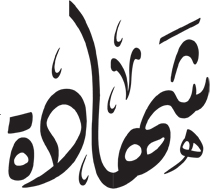 تُقر مستشفى/ ............... أن الطبيب السيد/ ............ قد عمل ضمن الفريق الطبي في صفوف المستشفى في الفترة ما بين عام(.......) وحتى عام (......) وخلال تلك الفترة؛ نشهد له بالكفاءة الفائقة والخبرة المتناهية سواء في الجانب العلمي أو العملي إلى جانب قدرته أيضًا على تحمّل ضغوط العمل دون ملل، وهذه شهادة منّا بذلك،، إمضاء مدير المستشفى/ .............